Vadovaudamasis Lietuvos Respublikos vietos savivaldos įstatymo 18 straipsnio 1 dalimi ir atsižvelgdamas į Kauno miesto savivaldybės visuomenės sveikatos biuro 2020 m. lapkričio 13 d. raštą Nr. SV-2-586 bei Kauno lopšelio-darželio „Kūlverstukas“ 2020 m. lapkričio       16 d. raštą Nr. S-180:1. P r i p a ž į s t u  netekusiu galios nuo 2020 m. lapkričio 17 d. Kauno miesto savivaldybės administracijos direktoriaus 2020 m. lapkričio 9 d. įsakymą Nr. A-3569 „Dėl   COVID-19 ligos (koronaviruso infekcijos) plitimą mažinančių priemonių Kauno lopšelio-darželio „Kūlverstukas“ „Trepsiukų“ grupėje nustatymo“.2. Šis įsakymas per vieną mėnesį nuo informacijos apie jį gavimo dienos gali būti skundžiamas Regionų apygardos administracinio teismo Kauno rūmams (A. Mickevičiaus g. 8A, Kaunas) Lietuvos Respublikos administracinių bylų teisenos įstatymo nustatyta tvarka.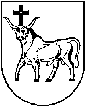 KAUNO MIESTO SAVIVALDYBĖS ADMINISTRACIJOS DIREKTORIUSKAUNO MIESTO SAVIVALDYBĖS ADMINISTRACIJOS DIREKTORIUSKAUNO MIESTO SAVIVALDYBĖS ADMINISTRACIJOS DIREKTORIUSĮSAKYMASĮSAKYMASĮSAKYMASDĖL KAUNO MIESTO SAVIVALDYBĖS ADMINISTRACIJOS DIREKTORIAUS 2020 M. LAPKRIČIO 9 D. ĮSAKYMO NR. A-3569 „DĖL COVID-19 LIGOS (KORONAVIRUSO INFEKCIJOS) PLITIMĄ MAŽINANČIŲ PRIEMONIŲ KAUNO LOPŠELIO-DARŽELIO „KŪLVERSTUKAS“ „TREPSIUKŲ“ GRUPĖJE NUSTATYMO“ PRIPAŽINIMO NETEKUSIU GALIOSDĖL KAUNO MIESTO SAVIVALDYBĖS ADMINISTRACIJOS DIREKTORIAUS 2020 M. LAPKRIČIO 9 D. ĮSAKYMO NR. A-3569 „DĖL COVID-19 LIGOS (KORONAVIRUSO INFEKCIJOS) PLITIMĄ MAŽINANČIŲ PRIEMONIŲ KAUNO LOPŠELIO-DARŽELIO „KŪLVERSTUKAS“ „TREPSIUKŲ“ GRUPĖJE NUSTATYMO“ PRIPAŽINIMO NETEKUSIU GALIOSDĖL KAUNO MIESTO SAVIVALDYBĖS ADMINISTRACIJOS DIREKTORIAUS 2020 M. LAPKRIČIO 9 D. ĮSAKYMO NR. A-3569 „DĖL COVID-19 LIGOS (KORONAVIRUSO INFEKCIJOS) PLITIMĄ MAŽINANČIŲ PRIEMONIŲ KAUNO LOPŠELIO-DARŽELIO „KŪLVERSTUKAS“ „TREPSIUKŲ“ GRUPĖJE NUSTATYMO“ PRIPAŽINIMO NETEKUSIU GALIOS2020 m. lapkričio 16 d.  Nr. A-36782020 m. lapkričio 16 d.  Nr. A-36782020 m. lapkričio 16 d.  Nr. A-3678KaunasKaunasKaunasAdministracijos direktoriusVilius Šiliauskas